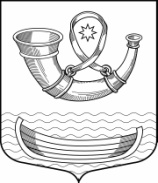 АДМИНИСТРАЦИЯ муниципального образования ПАШСКОЕ СЕЛЬСКОЕ ПОСЕЛЕНИЕ Волховского муниципального района Ленинградской областиПОСТАНОВЛЕНИЕ01 ноября 2022 года                                                                                   № 233с. ПашаО временном запрете выхода граждан на ледовые покрытия водных объектов в границах муниципального образованияПашское сельское поселение Волховского муниципального районаВ соответствии с разделом 6 постановления правительства Ленинградской области от 29 декабря 2007 года № 352 «Об утверждении Правил охраны жизни людей на водных объектах Ленинградской области», с целью недопущения чрезвычайных ситуаций на водных объектах муниципального образования Пашского сельского поселения Волховского муниципального района в связи с началом льдообразования на водоёмах:п о с т а н о в л я е т:          1. Запретить выход граждан на ледовое покрытие, выезд и стоянку механических транспортных средств на лёд водных объектов Пашского сельского поселения с 01 ноября 2022 года.          2. Установить информационные таблички о запрещении выезда и стоянки механических транспортных средств и выхода граждан на ледовое покрытие водных объектов Пашского сельского поселения.          3. Рекомендовать руководителям детских учреждений Пашского сельского поселения провести профилактическую работу с детьми по запрещению выхода на ледовое покрытие водных объектов.4. Утвердить План мероприятий по обеспечению безопасности людей на водных объектах, охране их жизни и здоровья в осенне-зимний период 2022-2023 годов на территории Пашского сельского поселения (приложение 1).          5. Контроль за исполнением постановления оставляю за собой.Глава администрации                                                             А.Т. КулимановИсп. Л.С. Грушевич Тел. 8 (81363) 41-711Приложение №1 УТВЕРЖДЕНОпостановлением администрации Пашского сельского поселения от 01.11.2022 №233План мероприятий по обеспечению безопасности людей на водных объектах, охране их жизни и здоровья в осенне-зимний период 2022-2023 годов на территории Пашского сельского поселения№п/пМероприятияСрокиисполненияОтветственный за исполнение1Установка информационных щитов, предупреждающих и запрещающих знаков на акваториях водных объектов. Проведение профилактических мероприятий по обеспечению безопасности людей на водных объектахдекабрь 2022 г.специалистГО ЧС и ПБ Грушевич Л.С.2Предоставление информации о гибели людей на водных объектах в комиссию по обеспечению безопасности людей на водных объектахпостоянноспециалистГО ЧС и ПБ Грушевич Л.С.3Организация пропаганды безопасного поведения на льду через средства массовой информациидекабрь 2022 г. – апрель 2023 г.  специалист по программному обеспечению   Хохлин М.И..4Информирование населения о гидрометео условиях, ледовой обстановке на водных объектах, правилах безопасного поведения на льдудекабрь 2022 г. –апрель 2023 г.специалистГО ЧС и ПБ Грушевич Л.С.,специалист по программному обеспечению Хохлин М.И.5Проведение профилактических занятий по правилам безопасности на водных объектах с учащимися образовательных учрежденийпостоянноруководители детских учреждений Пашского СП6Реализация комплекса мероприятий для обеспечения. безопасного проведения крещенских купанийс 6 января 2023 г. по 19 января 2023 г.приход храма Рождества Христова7Проведение профилактической работы среди населения постоянноспециалистГО ЧС и ПБ Грушевич Л.С.8Проведение заседаний комиссий по предупреждению и ликвидации чрезвычайных ситуаций и обеспечению пожарной безопасности муниципального образования с рассмотрением вопросов безопасности на водных объектах в зимний периодпо мере необходимостипредседатель КЧС